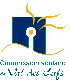 Clémence Dubois, Maryse Pépin, Isabelle Blanchette, Line Houde, enseignantes à l’école Saint-Romuald à FarnhamNathalie Leduc : conseillère pédagogique à la Commission scolaire du Val-des-CerfsJe m’évalue.Je m’évalue.Je m’évalue.Je m’évalue.J’ai trouvé cette tâche…facile.un peu difficile.très difficile.Ma solution…est claire et complète.est assez bien organisée.manque de clarté.Je suis fier ou fière de…Lors d’une prochaine situation-problème, je me donne comme défi de…Voici le moyen que j’utiliserai pour relever mon défi…